Ty varje tidsålder behöver ett nytt mått av Guds ljus. Varjegudomlig uppenbarelse har sänts ned på ett sätt som passade förhållandena i den tid då den framträdde. (9)              - Bahá’u’lláhFor every age requireth a fresh measure of the light of God. Every Divine Revelation hath been sent down in a manner that befitted the circumstances of the age in which it hath appeared. (10)              - Bahá’u’lláhDet var för att bringa detta andliga liv och ljus till världen,som alla de stora Lärarna har framträtt. De kom för attSanningens sol skulle uppenbaras och upplysa människornas hjärtan och för att människorna, genom dess underbara kraft, måtte förvärva evigt ljus. (11)              - ‘Abdu’l-BaháIt was in order to bring this spiritual life and light into the world that all the great Teachers have appeared. They came so that the Sun of Truth might be manifested, and shine in the hearts of men, and that through its wondrous power men might attain unto Everlasting Light. (12)              - ‘Abdu’l-BaháBahá’u’lláh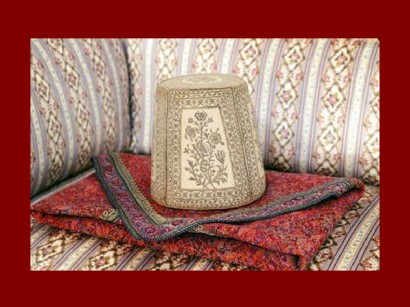   Den Uråldriga Skönheten har samtyckt till att slås i järn, på det att mänskligheten må frigöras från sin träldom, och har godtagit att bliva fånge i denna ytterst mäktiga fästning, så att hela världen må ernå sann frihet. Han har tömt sorgens bägare till sista droppen, så att alla jordens folk må vinna bestående fröjd och uppfyllas av glädje. (1)              - Bahá’u’lláhThe Ancient Beauty hath consented to be bound with chains that mankind may be released from its bondage, and hath accepted to be made a prisoner within this most mighty Stronghold that the whole world may attain unto true liberty. He hath drained to its dregs the cup of sorrow, that all the peoples of the earth may attain unto abiding joy, and be filled with gladness. (2)		                                 - Bahá’u’lláhAtt alla nationer bör bli en i tron och alla människor som bröder, att kärlekens och enhetens band mellan människobarnen bör stärkas, att religionssplittring bör upphöra och rasåtskillnad avskaffas - vad ont finns det i detta? ...Men så skall det bli; dessa gagnlösa stridigheter, dessa ruinerande krig skall försvinna och "den allra största freden" skall komma... (3)		                                 - Bahá’u’lláhThat all nations should become one in faith and all men as brothers; that the bonds of affection and unity between the sons of men should be strengthened; that diversity of religion should cease, and differences of race be annulled—what harm is there in this?...Yet so it shall be; these fruitless strifes, these ruinous wars shall pass away, and the ‘Most great Peace’ shall come... (4)         		                                 - Bahá’u’lláhEn natt hördes i en dröm dessa upphöjda ord från alla håll:"Sannerligen, Vi skall göra Dig segerrik genom Dig själv ochgenom Din penna. Sörj icke över det som vederfarits Dig, frukta ej heller ty Du är i säkerhet. Inom kort skall Gud uppväcka jordens skatter - människor som skall hjälpa Dig genom Dig själv och genom Ditt namn, varmed Gud har återupplivat deras hjärtan, som har erkänt Honom. (5)              - Bahá’u’lláhOne night, in a dream, these exalted words were heard on every side: “Verily, We shall render Thee victorious by Thyself and by Thy Pen. Grieve Thou not for that which hath befallen Thee, neither be Thou afraid, for Thou art in safety. Erelong will God raise up the treasures of the earth—men who will aid Thee through Thyself and through Thy Name, wherewith God hath revived the hearts of such as have recognized Him.” (6)              - Bahá’u’lláhNi som följer Evangeliet, se portarna till Himmelen har fläkts upp. Han som uppsteg till den är nu kommen. (7)              - Bahá’u’lláhFollowers of the Gospel, behold the gates of heaven are flung open. He that had ascended unto it is now come. (8)              - Bahá’u’lláh